2020 DISTRICT 4 TOURNAMENT INFORMATION SHEETDate:	February 29th, 2020Location:	Lee’s Summit High School	400 SE Blue Parkway	Lee’s Summit, Mo 64063Tournament Director:	Jay McGovernTrack Wrestling Entry Link:		http://www.trackwrestling.com/registration/TW_Register.jsp?tournamentGroupId=176782132Entry deadline:	February 22nd, 2020Entry fee:	$20.00 non-refundableSeeding Meeting:	Tuesday, February 25th at 7:00 p.m. LSHS Library, 400 SE Blue Parkway, Lee’s Summit Mo 64063  The Library entrance is located on the Southeast corner of the school by the Highway Patrol station. Club Representatives (and unaffiliated members) must present a valid 2019-20 MO/USA WRESTLING Competitor’s card for each wrestler not on the state provided spreadsheet before that wrestler can be entered into the tournament.  This information must accompany the returned spreadsheet.  No wrestler will be allowed to enter the tournament without this information, absolutely no exceptions!Unaffiliated wrestlers must compete in the district and region in which the club they purchased their card with is assigned; or individuals not wrestling with a chartered club will be assigned a district by the state chairperson, even if they are practicing or competing with a MISSOURI USA WRESTLING chartered club in another district or region.Accurate win/loss records must also be presented with the team entries for any wrestler to be seeded, records will not be allowed to be added during the seeding meeting.  At least one coach, or club representative, must attend the seeding meeting in order for any wrestler to be seeded.  If a representative is unable to attend the meeting, the wrestler will be drawn into the bracket.  Exceptions will be left to the discretion of the District Representative, in consultation with the State Chairperson or Tournament Committee Chairperson.Only changes in weight classes may be submitted after the entry deadline of February 22nd, but only up to 7:00 p.m. on February 25th with a $20.00 penalty fee.  There will be no new entries allowed after the deadline of February 22nd. 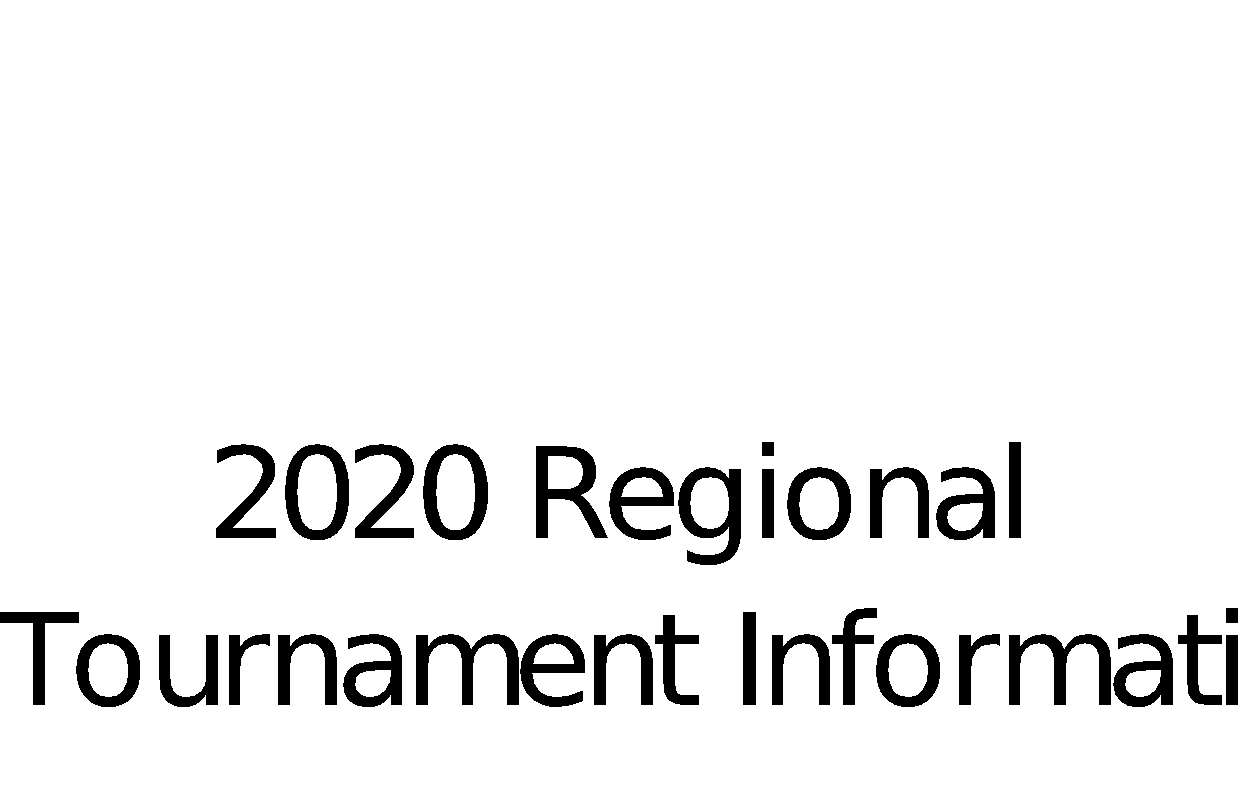 WEIGH-INS:		Friday, February 28th   		6:30-8:00 p.m.			LSHS Fieldhouse			Saturday, February 29th     		7:30-8:00 a.m.			LSHS FieldhouseScratch weight.  Any wrestler who fails to make the weight at which they were entered will not be allowed to wrestle, absolutely no changes. Wrestlers will be allowed to weigh-in one time only on Friday night. If a wrestler is over-weight on Friday, than they will be allowed to weigh-in one time only on Saturday morning.  Scales will be opened one-half (1/2) hour prior to the weigh-in times on Friday and  Saturday  to allow wrestlers to check their weight; after the weigh-ins begin, there will be no checking of weight.   Wrestlers must be allowed to use any of the certified scales being used for the competition weigh-ins.  Wrestlers who are overweight after their one time weigh-in on Saturday morning will not be allowed to wrestle.  There will be no running, or other weight loss measures, allowed inside the wrestling facility.   Required at all State Series wrestling events two certified MSHSAA wrestling officials must be present at all weigh-in sites during the Friday evening weigh-ins.  The payment to these officials is not to exceed $20 per official for their Friday evening tasks.  The expectation is that the officials are already there on Saturday and will not receive additional compensation.  The responsibility of the officials will oversee the weigh-ins at each weigh-in location. All wrestlers will be required to weigh-in wearing only a singlet with the straps pulled down; females will be required to wear their singlet with a sports bra, or other suitable undergarment.  Each wrestler will be visually checked and if a participant is suspected of having a communicable skin disease, or any other condition that may make participation inadvisable, the wrestler must provide written documentation (which must be on the form supplied by MISSOURI USA WRESTLING and obtained by the participants club), dated and signed by a physician, within 14 days of the tournament, stating that the suspected disease or condition is not communicable and that the athlete’s participation would not be harmful to their opponent.  They must also have attached a doctor’s letterhead or a sheet from the doctor’s prescription pad to the skin form.  This document must be furnished at weigh-ins.  Covering a communicable condition shall not be considered acceptable and does not make the wrestler eligible to participate.  All suspected skin conditions must be covered at all times while the competitor is on the mat.  Further, that in the event said skin condition is not covered, becomes uncovered or is not coverable, then the competitor may be required to forfeit, at the discretion of the tournament director or host official.  If a wrestler shows up to wrestle without the condition covered, the wrestler will be put on one of their injury time-outs to correct the situation.Coaches Meeting:	6:30 p.m.	LSHS Library located on the Southeast corner of the school by the	highway patrol.Officials:	All officials will be MSHSAA certified.Wrestling begins:	9:00 a.m.Tournament Format: Double elimination with no combining of brackets.  Two, Three and                                       Four person brackets will be wrestled as round robins.Admission:	Adults       $4.00	Students    $2.00	Under 6     freeOnly coaches presenting a valid 2019-20 USA WRESTLING coaches card, with certification bronze, and a picture ID will be admitted free.  Any coach unable to produce both will be charged admission. The tournament host has the right to restrict floor access.  Coaches Cards are not considered floor passes.  Only coaches with a valid USA Coaches Card, with certification of Bronze or higher, and a picture ID will be allowed to coach at mat side.Match Times:	8U		            3-1 minute periods	10U, 12U & 14U	3-1:30-minute periods, Backside 1:00, 1:30, 1:30	                 Overtime:  Same as high-school rule bookAll participants will compete in the state tournament series at the age they are on December 31st, 2019.  Absolutely no 6 and under wrestlers shall compete in the state series.  No high school students, regardless of their age, and no out-of-state residents, even if they are members of a MISSOURI USA WRESTLING chartered club.  15 year olds may participate only if they have not reached 15 on, or before, January 1st of that tournament series year and if they are not in high school.  	WEIGHT CLASSES8 & UNDER40-45-50-55-60-65-70-75-80-85-90-100-115-130-145+10 & UNDER50-55-60-65-70-75-80-85-90-95-100-110-120-130-150-170-190-210+12 & UNDER60-65-70-75-80-85-90-95-100-105-110-115-120-125-130-135-140-150-165-175-185-210-250+14 & UNDER70-75-80-85-90-95-100-105-110-115-120-125-130-135-140-145-150-155-165-175-190-205-235-285QUALIFICATIONS FOR THE REGIONAL TOURNAMENTThe top six place finishers in each weight class and age division qualify for the Regional Tournament.  Wrestlers that qualify to move on to the Regional Tournament must participate in the same age and weight class in which they qualified for at the District Tournament.  The regional entry fee is $20.00 per wrestler.  At the conclusion of wrestling at the district tournament, one club representative shall proceed to the regional tournament entry location with a complete list of regional qualifiers for their team and one check to cover the entry fee for their team.  A regional tournament information sheet will be provided for each team, it is the team’s responsibility to distribute a copy of the information sheet to each of their qualifiers.  REGIONAL SEEDING FORMATChampion- District 1,3,5,7BYEFifth- District 1,3,5,7Fourth- District 2,4,6,8Third- District 1,3,5,7Sixth- District 2,4,6,8BYESecond- District 2,4,6,8Second- District 1,3,5,7BYESixth- District 1,3,5,7Third- District 2,4,6,8Fourth- District 1,3,5,7Fifth- District 2,4,6,8BYEChampion- District 2,4,6,8